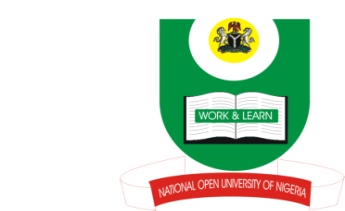 NATIONAL OPEN UNIVERSITY OF NIGERIA14-16 AHMADU BELLO WAY, VICTORIA ISLAND, LAGOSSCHOOL OF ARTS AND SOCIAL SCIENCESJUNE/JULY 2013 EXAMINATIONCOURSE CODE: CTH 412                                                                                  COURSE TITLE: GOSPEL OF MATHEWTIME ALLOWED: : 2HRSINSTRUCTIONS: ANSWER QUESTION 1 IN SECTION A AND ANY OTHER TWO IN SECTION B (SECTION 1 CARRIES 30 MARKS, WHILE SECTION B CARRIES 20 MARKS EACH)SECTION AWhat is the Synoptic problem? Identify and discuss three similarities and three differences of the Synoptic Gospels.SECTION BList  and  discuss  two  major  arguments  about  the  life  setting  of Matthew’s Gospel.Discuss  the  concepts  “Son  of  Man”  and  “Son  of  God”  as messianic titles.How can you distinguish between the old Israel, the Ecclesial Community, and the Messiah?a) What  are  the  main  issues  in  the  objection  to  a  Hebrew  text  of Matthew? b) Critically assess the arguments about the impossibility of an apostolic authorship of Matthew’s Gospel.